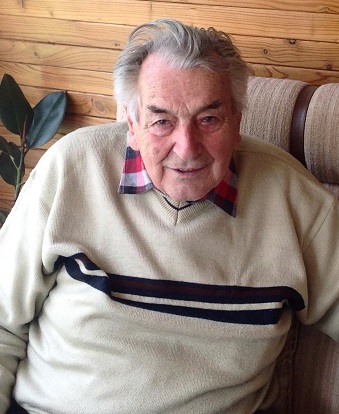 Můj kamarád, dlouholetý učitel a inspektor RNDr. František Tonar, moc krásně a poutavě zavzpomínal na svoje školní léta. Milý příteli a kamaráde Toníku,téměř každý den si prohlížím Tvoje webové stránky – Web patriota Vysočan - a sleduji kdo, jak a čím přispěl k jeho aktualizaci a obohacení. Moc se mi líbí poslední Tvoje příspěvky týkající se vzpomínek na učitele, kteří vás kdysi učili, na spolužáky, se kterými jsi prožíval první školní léta na obecné škole v Molenburku, na měšťance ve Sloupu, případně na střední škole. Podotýkám, že ona ta troška nostalgie rozhodně neuškodí, ba právě naopak člověka potěší …Já se velice rád a s patřičnou nostalgií velmi často nořím do minulosti svého prožitého života, do vzpomínek krásných i smutných. Často si prohlížím staré fotografie pořízené při nejrůznějších příležitostech z doby svého mládí a musím dodat, že to co se stalo před šedesáti, sedmdesáti a více léty se mi vybavuje tak dokonale, jako by se to odehrávalo včera… Čím jsem starší, tím více a jasněji se mi vše zpětně promítá. V návaznosti na Tvoje pěkné vzpomínání na obecnou školu, na učitele a spolužáky, chtěl bych přispět svými zkušenostmi a sdělit pár nostalgických vzpomínek na obecnou školu v Jehnicích a jak jsme se tehdy před 80 léty učili. 						*	Do obecné školy v Jehnicích jsem chodil v letech 1934 až 1939. Škola stojí „Na kovárně“, je újezdní a chodí do ní děti z Jehnic, Mokré Hory a Ořešína. Název na „Kovárně“, podle kopečku za Jehnicemi směrem k Mokré Hoře, vznikl podle skutečné kovárny, která tam existovala již dávno před postavením nové školy v r. 1895, která nedávno oslavila 120. výročí svého založení. Dříve tam býval ještě hostinec patřící jehnickému pivovaru. Stará jednotřídní škola s několika odděleními byla postavena roku 1872 na jehnické návsi v místě dnešní restaurace. Předtím musely děti chodit do školy až do  vzdálených Řečkovic. Po výstavbě a otevření nové školní budovy „Na kovárně“ byla stará škola upravena na hospodu. Dodnes si živě vzpomínám, jak jsem šel s maminkou k zápisu do první třídy. Tehdy zápis nových žáků – prvňáčků – prováděl sám pan řídící učitel Karel Hudec. (Náhodná shoda jmen s rodem molenburských Hudců). S bušícím srdíčkem a velkým vzrušením jsem předstupoval před pana řídícího a s obavou očekával, co se bude dít. Pan řídící, aby rozptýlil moje obavy, začal na mne hovořit: „Jen se neboj, Františku, tady se ti bude určitě líbit“ a pak se mne vyptával, odkud jsem, jak se jmenuji, co dělám, co dělá tatínek, které mám kamarády apod.“ Moje obavy a strach se postupně rozplývaly. Nakonec mě pan řídící i vyzkoušel, zda umím počítat a dal mně slovní příklad: „Poslouchej Františku, dostal jsi tři párky a jeden párek jsi snědl, kolik párků ti potom zbylo?“ „No přece dva“, rychle jsem odpověděl. „No vidíš Františku, bude z tebe dobrý počtář“, se smíchem odpověděl pan řídící a podíval se na maminku. Já jsem nad jeho pochvalou zazářil a spokojeně jsme odcházeli domů…	Do první třídy nás tenkrát z Ořešína nastoupilo celkem devět žáků, osm kluků a jedna holka. Jirka Beneš, Stanik Mičánek, Jirka Machač, Ruda Navrátil, Jožin Navrátil, Jindra Kolařík, Hynek Sládeček, já a Anča Němcová. Osmadvacátý ročník byl tehdy na malém Ořešíně na děti obzvlášť „úrodný“. 	 V první třídě nás tehdy bylo celkem osmatřicet prvňáčků z Jehnic, Mokré Hory a Ořešína. Přivítala nás velice milá, usměvavá mladá paní učitelka Jiřina Bílá, která svým pěkným přístupem velmi brzy rozptýlila veškeré naše obavy a ostychy. Naše třída se nacházela v přízemí školní budovy, s okny obrácenými na jižní stranu a překrásným výhledem na severní část Brna. Paní učitelka nás rozsadila do dřevěných lavic, postavených ve dvou řadách. V jedné lavici jsme seděli po čtyřech. Moje místo bylo ve třetí lavici hned u uličky, vedle mne seděl můj kamarád Jožin Navrátil. V následující lavici Polda Prušvic z Jehnic. Ve stejné řadě přes uličku pak Tonda Vala. V průběhu školního roku se paní učitelka provdala za strážmistra četnické stanice pana Ustohala. Brzy nato nám sdělila: „Tak děti, odedneška jsem paní učitelka Ustohalová.“ My jsme to tenkrát nedovedli pochopit, proč se paní učitelka najednou začala jmenovat jinak. 	Paní učitelku Bílou, nyní vlastně Ustohalovou, jsme měli všichni moc rádi, doslova jsme ji milovali. Jaká to byla pro nás čest, když jsme ji mohli ze školy doprovodit domů, nebo dokonce jí nést tašku, v níž si odnášela naše sešity – písanky, do nichž nám vzorně předepisovala na každý řádek písmena nebo číslice, které jsme se právě učili psát. Paní učitelka bydlela na horním konci Jehnic na Vranovské ulici. Když jsme ji občas doprovodili až k domu, vzali jsme to potom z Vranovské cestou necestou přes Nívky, nebo kolem Skaly domů na Ořešín.Živě si dodnes vybavuji předmět psaní, kdy jsme dostali od paní učitelky tenký zelený sešit uvnitř se širokými linkami a učili se psát jednotlivá písmena a číslice. Jak jsem později při studiu učitelství dovedl posoudit, používala paní učitelka výbornou metodu a motivaci, která se mi vybavuje dodnes, a nikdy na ni nezapomenu. „Jednička“ – to byl bič jehnického pana starosty Kučery. Na celou tabuli nám bič barevně nakreslila, násadku, vlastní bič nahoře i se střapečkem, vedle pak napsala velkou číslici jedničku. Paní učitelka uměla velmi pěkně kreslit. Obrázek biče namalovaný na tabuli byl od skutečného téměř k nerozeznání. „Dvojka“ byla husa s dlouhým zahnutým krkem plující na rybníčku na návsi, „trojka“ brýle, vlastně cvikr pana řídicího Hudce, který jej nosil, občas si ho z nosu sundal a kapesníkem čistil a prsty si mnul od cvikru otlačenou kůži na nose. „Čtverka“ byla zase obrácená židle od učitelského stolu na stupínku. Z „osmičky „vykouzlila paní učitelka na tabuli obrázek malého děťátka zavinutého v peřince, převázaného povijanem. Prostě všechny číslice od jedničky až po nulu jsme na základě této metody perfektně ihned pochopili a zvládli. Podobně čtení ve Slabikáři, na první stránce s písmeny  i, I  a obrázkem Ivánka, který se řízl do prstu a bolestí křičí: „i – í – i“, nám paní učitelka učinila velice příjemným zážitkem a do pololetí jsme již bezpečně poznali a psali všechna písmena abecedy. Když jsme byli obzvlášť hodní, přečetla nám za odměnu vždy několik stránek z knihy o broučcích. Paní učitelka to uměla velmi pěkně dramaticky přečíst. Na tyto chvíle jsme se vždy moc těšili.	Na tělocvik jsme s paní učitelkou chodili většinou na školní hřiště na kraji lesa Cihelna. Říkali jsme, že jdeme na „cvičák“. Tam jsme se rozcvičovali, běhali a hráli nejrůznější hry, třeba na rybáře a rybičky, někdy na schovávanou, vybíjenou a jiné zajímavé hry. Hodina tělocviku nás velice bavila; byla obyčejně zařazena jako poslední hodina v rozvrhu. My Ořešíňáci jsme domů ze cvičáku chodili lesní cestou na jehnickou Horku a dále pak přes Rakovce na Ořešín. Na vlastivědné vycházky jsme občas chodili do lesa Kleštínku a to až k velikému dubu, kde jsme se posadili na klády a trošičku odpočívali. Někdy jsme si s paní učitelkou i zazpívali, učili se pojmenovat lesní stromy, některé ptáky a rostlinky. Vzpomínám si, jak nám paní učitelka vysvětlovala rozdíl mezi jedličkou a smrčkem: „Podívejte se děti“, ukazovala nám, „jedlička má krásně učesané jehličky – na cestičku a smrček má jehličky na větvičce rozházené, rozcuchané“ pověděla nám, jak si to zapamatujeme: „jedlička – učesaná holčička, smrk – rozcuchaný kluk“. U dubu nám někdy povyprávěla o Broučkovi a Berušce, o kterých nám ve škole za odměnu předčítala, že tam někde v mechu bydlí a večer pak Brouček poletuje a s ostatními broučky nám svítí. Její vyprávění o broučcích, rostlinkách a ptáčcích nás vždy velice zajímalo a bavilo. Až později jsem se dověděl, že tuto kouzelnou knížku o broučcích napsal spisovatel Jan Karafiát. Z vycházky jsme vždy donesli paní učitelce kytičku, kterou pak měla ve vázičce na svém stole. Dodnes se mi vybavuje, jak jsme se s paní učitelkou učili básničky a nacvičovali nejrůznější výstupy na vánoční besídku, kterou pak škola před vánocemi pořádala pro rodičovskou veřejnost v hospodě na dědině. Před vlastním veřejným vystoupením jsme celý program důkladně zkoušeli a „pilovali“, aby naše vystoupení bylo co nejlepší a rodičům se líbilo. Vzpomínám si, jak jsme nacvičovali jednu z mnoha scének programu na jednoduchou říkanku: 	Byla kdysi myška malá, 		Přitom ale znenadání,	mlsati se maso jala.		         malý Mourek číhá na ni.	Praví, že to dobré je		         Hop a skok a už ji má,	a na mase hoduje.			malá myška umírá….Přitom jsme celý děj říkanky doprovázeli gestikulacemi a napodobovali, jak myška mlsá, jak na ni číhá kocourek, jak po myšce skočí a potom překuleni na záda jsme třepali nohama a rukama, jako když kocourkem chycená myška dodělává. Strašně se nám divadelní scénka líbila a na vystoupení před rodiči jsme se všichni moc těšili. Mně se však v tomto období velkých příprav a těšení se na vánoční besídku stala velice nepříjemná věc. Už ani nevím, jak se to přesně odehrálo. Jednoduše nějakým nedopatřením jsem Božence Kolaříkové z Jehnic polil inkoustem čistou zástěrku, kterou tehdy většina děvčat nosila do školy. Psali jsme již perem s dřevěnou malovanou násadkou, s ocelovou špičkou namáčenou v inkoustu. V každé lavici byly dva otvory pro kalamáře, do nichž se musel občas přilívat inkoust z velké láhve uzavřené korkovou zátkou s uzavíratelnou ohnutou trubičkou, aby inkoust při nalévání do kalamářů nepolil lavici. Doplňování inkoustu do kalamářů bylo záležitostí třídní služby. Službu tvořila dvojice určených žáků a po týdnu se střídala s jinou dvojicí. Úkolem služby bylo smazávat tabuli, sbírat po nepořádnících odhozené papírky, prostě udržovat třídu čistou a v pořádku. O službu byl mezi námi dětmi velký zájem a každý by ji rád třeba i několikrát za sebou vykonával. Mezi tyto běžné úkoly služby patřilo i dolévání inkoustu do kalamářů. V tomto případě se jednalo o jakousi „odbornější“ činnost, kterou chtěl každý vykonávat, a tak jsme při strkání a tahání se o láhev s inkoustem polili Božence čistou nažehlenou zástěrku. To bylo velké provinění a paní učitelka případ přísně vyšetřovala, aby viníka potrestala. Tehdy jsem to odnesl, že za incident mohu já. „Za trest, Františku, nebudeš na besídce cvičit“ zněl ortel paní učitelky, a přísně se na mne podívala. Pro mne to byl velký trest, ani jsem si nedovedl představit, že bych na besídce necvičil. Bylo mně z toho velice smutno a lítostí jsem se rozplakal.	Když jsem přišel ze školy smutný domů, maminka už o mém prohřešku věděla. Kamarád a spolužák, žalobníček, Ruda Navrátil běžel ze školy napřed co mu nohy stačily a celý případ mamince pověděl: „Váš Frantík nebude cvičit, protože polil inkoustem Božence šaty.“ Pro maminku, že nebude její Frantík na besídce cvičit, to byla stejná rána jako pro mne. Nemeškala a večer po práci šla do Jehnic za paní učitelkou řešit můj přestupek, s cílem rozhodně paní učitelku přemluvit a uprosit, abych na besídce cvičil, že jsem se na to strašně těšil a že jsem celou dobu proto plakal. Paní učitelka se usmála a povídá, že mne chtěla zákazem cvičení jen tak trošku postrašit, ale že určitě budu na besídce vystupovat. Maminka přišla domů šťastná a spokojená. Na besídce jsem říkanky s cvičením „Byla kdysi myška malá“, zúčastnil… Toto vystoupení se mi tak hluboko vrylo do paměti, že jsem je později často svým dětem i vnoučatům a v současné době i pravnoučatům mnohokrát vyprávěl a dokonce dramatickou scénku i zacvičil.  K mým pěkným vzpomínkám na paní učitelku Ustohalovou musím ještě dodat, že jsem se s ní ještě jednou po mnoha letech setkal. A to již jako učitel na bílovické škole. Tehdy jsme měli jakýsi okresní seminář učitelů ve Šlapanicích. Kolega František Pernica, ředitel školy, Který paní učitelku Ustohalovou také dobře znal, povídal, že žije na důchodu ve Šlapanicích. Než přišla na školu do Jehnic, učila v Ochozi u Brna, kam nastoupila jako začínající učitelka a kolegu Františka Pernici také učila. Měl na ni stejně pěkné vzpomínky jako já. Dohodli jsme se, že ji po skončení semináře navštívíme a pozdravíme. Setkání staré paní učitelky se svými bývalými žáčky bylo překrásné a dojemné, udělalo velikou radost stařičké paní učitelce i nám. ***	Jiné vzpomínky a příhody, které se mi vybavují, jsou ze třetí třídy, kdy nás vyučoval sám pan řídicí učitel Karel Hudec. Byl přísným učitelem, který se s nikým moc „nepáral“ a každý náš prohřešek a jakoukoliv situace vždy radikálně a přísně vyřešil. Vždyť to byl voják, důstojník a ruský legionář z první světové války, sokol a velký sportovec. Celou naši výchovu bral tak po vojensky a sparťansky. Občas i nějaká ta facka nebo pohlavek padl. Učitel byl však výborný a ve vyučovacích metodách nápaditý. Třeba v hodinách počtů, to jsme se tenkrát učili násobilku. Základem všeho bylo, že jsme bez chyby museli perfektně a rychle odříkávat násobky malé násobilky. Musím dodat, že násobilku nás tenkrát naučil velmi dobře. Vymyslel si k tomu zvláštní metodu a pomůcku. Násobky jsme odříkávali v rytmu kyvadla, které si udělal z kapesní kudly uvázané na provázku. Když se provázek zkracoval, kyvadlo se kývalo rychleji, kyvy byly kratší a v rytmu těchto kyvů jsme „mrskali“ jednotlivé násobky. Nejtěžší bylo odříkávat podle „kyvadlové metody“ násobky šesti, sedmi a osmi…. Na provázku měl uzlíky naznačenou délku kyvadla na jedničku, dvojku, trojku atd. Kdo chtěl dostat jedničku, ten musel odříkat násobky podle nejkratší délky kyvadla. Pro nás to bylo tenkrát velice zábavné a „kyvadlová metoda“ se nám moc líbila a trénování v odříkávání násobků jsme úplně podlehli. Sami jsme si kyvadlo zhotovili a trénovali, abychom byli pokud možno co nejlepší. Jednou při zkoušení se stalo, že Pepíkovi Moldovi zřejmě tato metoda moc nevyhovovala a násobky neodříkával tak, jak si pan učitel přál prostě mu to nešlo. Tak pan učitel kyvadlo prodlužoval a prodlužoval, jednotlivé doby kyvů byly delší a delší. Dokonce si potom stoupl na židli, zvedl ruku, ve které držel provázek kyvadla. Potom kyvy byly velice dlouhé, aby měl Pepík dost času na přemýšlení při odříkávání násobků podle těchto dlouhých kyvů. Josef bedlivě sledoval kývající se nůž, hlavu otáčel jak sledoval kývání a zřejmě se mnohem více soustředil na kývání uvázaného nože než na jednotlivé číslice násobků a tak mu to ani při těch dlouhých časových intervalech nevycházelo. Ve čtení jsme zase závodili v počtu přečtených slov za minutu. To nás tenkrát také moc bavilo a často jsme se pak učili doma číst nový článek z čítanky s budíkem, na kterém byla minutová ručička. Tělocvik, to bylo samé závodění ve šplhu, běhu v létě i v plavání, kdy nás pan řídící učil plavat v koupelně na Mokré Hoře, kam jsme často ke konci školního roku chodili. Také jsme skákali ze „šprundesky“. Někteří dovedli dokonce šipku nebo „bombu“. Skoky nám vždy pan řídící vzorně předvedl a my jsme se ho snažili napodobovat.V dějepise (vlastivědě) jako bývalý legionář, důstojník, nám poutavě vyprávěl o bojích, které museli svádět s bolševiky, když po skončení války se vraceli domů a museli projíždět vlakem celou Sibiří až do Vladivostoku, odkud potom pluli lodí až do Středozemního a Jaderského moře do přístavu v Terstu a odtud vlakem domů do své vlasti, nového Československa. Jeho zážitky, vzpomínky a poutavé vyprávění jsme vždy s velkým zaujetím poslouchali. V čítance pro třetí třídu bylo také uvedeno i několik článků o ruských legionářích. Ty jsme s panem řídícím měli přečteny jako první. Tehdy mne zaujal článek: „Ostražitý pes Raf“. Při rozhovoru o ději popisovaném v tomto článku nám pan řídící vyprávěl, že u roty také měli podobného psa, se kterým chodili na hlídku, když vlak s vojáky nemohl jet dál. Jméno Raf se mně natolik zalíbilo, že jsem tak po dlouhých letech pojmenoval malé štěňátko, které si můj vnuk Mirek jednou přinesl od svého kamaráda ze školy domů. Psíka jsme měli skoro 15 roků a jméno Raf si pro svoji ostražitost opravdu zasloužil. Jedním z nejoblíbenějších předmětů byla vlastivěda (dějepis), zejména učivo o Žižkových bojovnících, vyzbrojených, cepy, sudlicemi kopími a jak vítězili nad dobře vyzbrojenou armádou Křižáků, jak při obraně používali vozové hradby apod.  Pan řídící dovedl podrobně a přesvědčivě vyprávět a my jsme ho sledovali velmi pozorně, aby nám nic z jeho výkladu neuniklo.Ještě drobný dovětek:  již to bude téměř dvacet let, co za mnou přišla paní učitelka Pišlová, bydlící na Ořešíně a prosila mě, abych za ni 14 dnů suploval, že by mohla jet za manželem, který byl na montáži kdesi v cizině, a mají možnost si tam udělat dovolenou. Paní ředitelka prý mě uvolní, jen když si za sebe zajistím suplování. Moc se mi nechtělo, ale jejímu naléhání, abych ji čtrnáct dní zastupoval, jsem nakonec kývnul. Paní učitelka mi napsala i podrobnou přípravu, co mám probírat a především prý mám probrané učivo opakovat. Učil jsem ve třetí třídě. Vybavil se mi pan řídící Hudec i jeho metody, kterými nás tehdy ve výuce zaujal; říkám si, že jej zkusím napodobovat, a platnost jeho metod při výuce si ověřím. Musím dodat, že největšího úspěchu jsem docílil při vyučování počtů, kdy jsme opakovali násobilku a žáky zaujala „kyvadlová“ metoda při odříkávání jednotlivým násobků. Potkal jsem několik rodičů třeťáků, kteří mě sdělovali, jak jsem děti zaujal, že si doma udělali kyvadélko a zkoušely nás včetně babičky a dědy, abychom v rytmu kývání odříkávali jednotlivé násobky malé násobilky. Tak metoda, kterou používal pan řídící Hudec, našla dobrou odezvu i v dnešní době, což mě potěšilo.Web "Patriota Vysočan" je pro přátele, rodáky z Molenburku, jejich potomky a dobré lidi.Web "Patriota Vysočan" je pro přátele, rodáky z Molenburku, jejich potomky a dobré lidi.